國立臺東大學實驗動物照護及使用委員會動物實驗申請表送審收件證明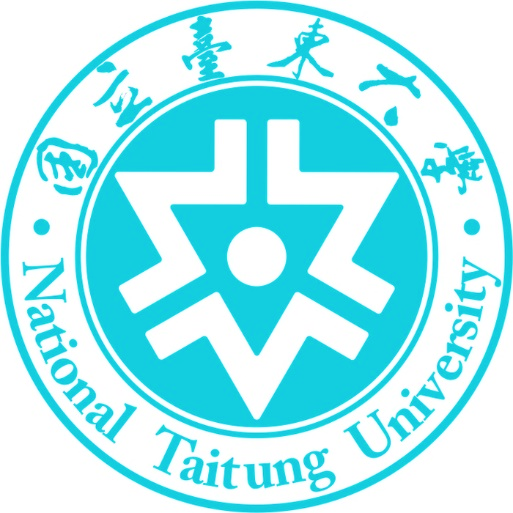 茲證明上述之計畫案，本校實驗動物照護及使用委員會業已收到所送審之動物實驗申請表，目前尚在審查中，特核發此函以茲證明。計畫主持人簽章：                  實驗動物照護及使用委員會：                                      主任委員：教授兼理工學院院長  胡焯淳                             (簽章) 計畫申請人：職稱：計畫名稱：送件日期：送件編號：NTTU-at-NTTU-at-NTTU-at-